令和4年11月8日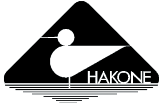 　　箱根町記者発表資料　　本日午前9時45分頃より大涌谷周辺の火山ガス自動計測装置によるガス濃度の計測数値が上昇し、大涌谷園地での屋内退避及び立入規制を行っています。この事象による人的被害はありません。経過等の概要については追ってお知らせします。　１　発生日時　　　令和4年11月8日　午前9時45分　２　発生場所　　　大涌谷園地　大涌谷駐車場（火山ガス自動計測装置設置場所）